6Bestellung bei GZ Telli +41(0)62 824 63 44oder info@gztelli.ch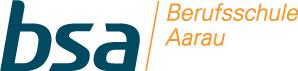                                                                                Wochenmenu MahlzeitendienstMontag25. Januar  Dienstag26. JanuarMittwoch27. JanuarDonnerstag28. JanuarFreitag29. Januar